Publicado en Aranjuez el 26/03/2019 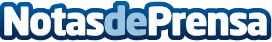 Según Valassis, aumenta la distribución de cupones descuento en EspañaEntre los datos más significativos del ejercicio anterior destacan: Las promociones en papel continúan siendo las más utilizadas por las marcas, aunque los cupones digitales ganan cuota rápidamente. Se espera que el cambio a digital se acelere con la disponibilidad de cupones móviles. Las marcas de cuidado personal son las que más cupones emiten; los descuentos en productos de cuidado del hogar son los más utilizados por los consumidores. El supermercado es el formato favorito para los compradoresDatos de contacto:J. Antonio Naranjo91 809 03 20Nota de prensa publicada en: https://www.notasdeprensa.es/segun-valassis-aumenta-la-distribucion-de Categorias: Nacional Marketing E-Commerce Consumo http://www.notasdeprensa.es